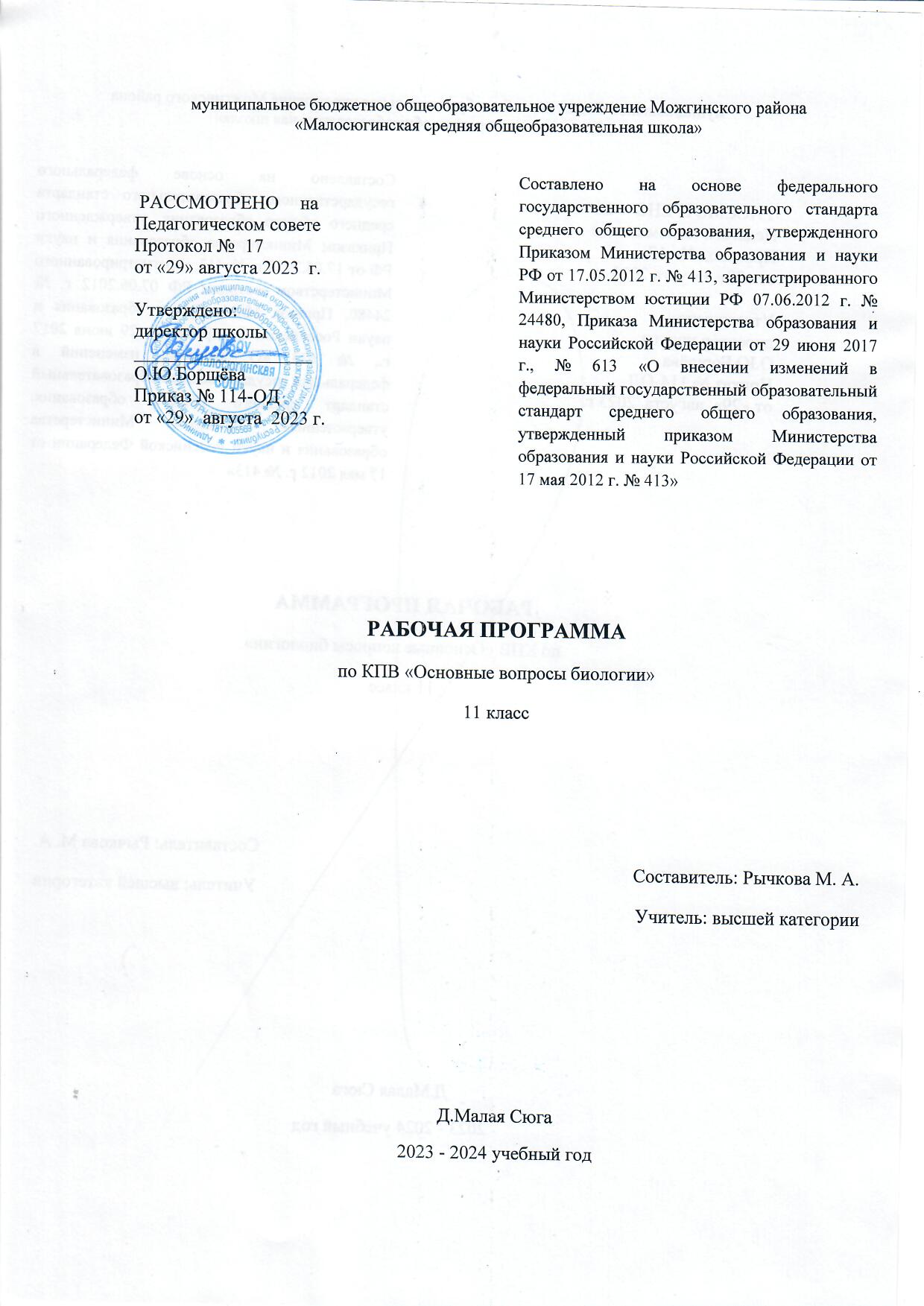 Планируемые результаты освоения учебного предмета, курсаВ результате изучения учебного предмета «Основные вопросы биологии» на уровне среднего общего образования:Выпускник на базовом уровне научится:раскрывать на примерах роль биологии в формировании современной научной картины мира и в практической деятельности людей;понимать и описывать взаимосвязь между естественными науками: биологией, физикой, химией; устанавливать взаимосвязь природных явлений;понимать смысл, различать и описывать системную связь между основополагающими биологическими понятиями: клетка, организм, вид, экосистема, биосфера;использовать основные методы научного познания в учебных биологических исследованиях, проводить эксперименты по изучению биологических объектов и явлений, объяснять результаты экспериментов, анализировать их, формулировать выводы;формулировать гипотезы на основании предложенной биологической информации и предлагать варианты проверки гипотез;сравнивать биологические объекты между собой по заданным критериям, делать выводы и умозаключения на основе сравнения;обосновывать единство живой и неживой природы, родство живых организмов, взаимосвязи организмов и окружающей среды на основе биологических теорий;приводить примеры веществ основных групп органических соединений клетки (белков, жиров, углеводов, нуклеиновых кислот);распознавать клетки (прокариот и эукариот, растений и животных) по описанию, на схематических изображениях; устанавливать связь строения и функций компонентов клетки, обосновывать многообразие клеток;распознавать популяцию и биологический вид по основным признакам;описывать фенотип многоклеточных растений и животных по морфологическому критерию;объяснять многообразие организмов, применяя эволюционную теорию;классифицировать биологические объекты на основании одного или нескольких существенных признаков (типы питания, способы дыхания и размножения, особенности развития);объяснять причины наследственных заболеваний;выявлять изменчивость у организмов; объяснять проявление видов изменчивости, используя закономерности изменчивости; сравнивать наследственную и ненаследственную изменчивость;выявлять морфологические, физиологические, поведенческие адаптации организмов к среде обитания и действию экологических факторов;составлять схемы переноса веществ и энергии в экосистеме (цепи питания);приводить доказательства необходимости сохранения биоразнообразия для устойчивого развития и охраны окружающей среды;оценивать достоверность биологической информации, полученной из разных источников, выделять необходимую информацию для использования ее в учебной деятельности и решении практических задач;представлять биологическую информацию в виде текста, таблицы, графика, диаграммы и делать выводы на основании представленных данных;оценивать роль достижений генетики, селекции, биотехнологии в практической деятельности человека и в собственной жизни;объяснять негативное влияние веществ (алкоголя, никотина, наркотических веществ) на зародышевое развитие человека;объяснять последствия влияния мутагенов;объяснять возможные причины наследственных заболеваний.Выпускник на базовом уровне получит возможность научиться:давать научное объяснение биологическим фактам, процессам, явлениям, закономерностям, используя биологические теории (клеточную, эволюционную), учение о биосфере, законы наследственности, закономерности изменчивости;характеризовать современные направления в развитии биологии; описывать их возможное использование в практической деятельности;сравнивать способы деления клетки (митоз и мейоз);в соматических и половых клетках, а также в клетках перед началом деления (мейоза или митоза) и по его окончании (для многоклеточных организмов);решать генетические задачи на моногибридное скрещивание, составлять схемы моногибридного скрещивания, применяя законы наследственности и используя биологическую терминологию и символику;устанавливать тип наследования и характер проявления признака по заданной схеме родословной, применяя законы наследственности;оценивать результаты взаимодействия человека и окружающей среды, прогнозировать возможные последствия деятельности человека для существования отдельных биологических объектов и целых природных сообществ.Содержание учебного предмета «Основные вопросы биологии» 11 класс11 КЛАССЗначение биологии в формировании современной естественно-научной картины мира. Профессии, связанные с биологией. Значение биологии в практической деятельности человека: медицине, сельском хозяйстве, промышленности, охране природы.Клетка – структурно-функциональная единица живого. История открытия клетки. Работы Р. Гука, А. Левенгука. Клеточная теория (Т. Шванн, М. Шлейден, Р. Вирхов). Основные положения современной клеточной теории.Методы молекулярной и клеточной биологии: микроскопия, хроматография, электрофорез, метод меченых атомов, дифференциальное центрифугирование, культивирование клеток.Химический состав клетки. Макро-, микро- и ультрамикроэлементы. Вода и её роль как растворителя, реагента, участие в структурировании клетки, теплорегуляции. Минеральные вещества клетки, их биологическая роль. Роль катионов и анионов в клетке.Органические вещества клетки. Биологические полимеры. Белки. Аминокислотный состав белков. Структуры белковой молекулы. Первичная структура белка, пептидная связь. Вторичная, третичная, четвертичная структуры. Денатурация. Свойства белков. Классификация белков. Биологические функции белков.Углеводы. Моносахариды, дисахариды, олигосахариды и полисахариды. Общий план строения и физико-химические свойства углеводов. Биологические функции углеводов.Липиды. Нуклеиновые кислоты. ДНК и РНК. Строение нуклеиновых кислот. Нуклеотиды. Принцип комплементарности. Правило Чаргаффа. Структура ДНК – двойная спираль. Местонахождение и биологические функции ДНК. Виды РНК. Функции РНК в клетке.Ассимиляция и диссимиляция – две стороны метаболизма. Типы обмена веществ: автотрофный и гетеротрофный. Участие кислорода в обменных процессах. Энергетическое обеспечение клетки: превращение АТФ в обменных процессах. Ферментативный характер реакций клеточного метаболизма. Ферменты, их строение, свойства и механизм действия. Коферменты. Отличия ферментов от неорганических катализаторов. Белки-активаторы и белки-ингибиторы. Зависимость скорости ферментативных реакций от различных факторов.Хемосинтез. Разнообразие организмов-хемосинтетиков: нитрифицирующие бактерии, железобактерии, серобактерии, водородные бактерии. Значение хемосинтеза.Вирусы – неклеточные формы жизни и облигатные паразиты. Строение простых и сложных вирусов, ретровирусов, бактериофагов.Деление клетки – митоз. Стадии митоза и происходящие в них процессы. Типы митоза. Кариокинез и цитокинез. Биологическое значение митоза.Основные генетические понятия и символы. Гомологичные хромосомы, аллельные гены, альтернативные признаки, доминантный и рецессивный признак, гомозигота, гетерозигота, чистая линия, гибриды, генотип, фенотип.Моногибридное скрещивание. Первый закон Менделя – закон единообразия гибридов первого поколения. Правило доминирования. Второй закон Менделя – закон расщепления признаков. Цитологические основы моногибридного скрещивания. Гипотеза чистоты гамет.Анализирующее скрещивание. Промежуточный характер наследования. Расщепление признаков при неполном доминировании.Дигибридное скрещивание. Третий закон Менделя – закон независимого наследования признаков. Цитологические основы дигибридного скрещивания.Комбинативная изменчивость. Мейоз и половой процесс – основа комбинативной изменчивости. Роль комбинативной изменчивости в создании генетического разнообразия в пределах одного вида.Доместикация и селекция. Зарождение селекции и доместикации. Учение Н. И. Вавилова о Центрах происхождения и многообразия культурных растений. Роль селекции в создании сортов растений и пород животных. Сорт, порода, штамм. Закон гомологических рядов в наследственной изменчивости Н. И. Вавилова, его значение для селекционной работы.Методы селекционной работы. Искусственный отбор: массовый и индивидуальный. Этапы комбинационной селекции. Испытание производителей по потомству. Отбор по генотипу с помощью оценки фенотипа потомства и отбор по генотипу с помощью анализа ДНК.Искусственный мутагенез как метод селекционной работы. Радиационный и химический мутагенез как источник мутаций у культурных форм организмов. Использование геномного редактирования и методов рекомбинантных ДНК для получения исходного материала для селекции.Получение полиплоидов. Внутривидовая гибридизация. Близкородственное скрещивание, или инбридинг. Неродственное скрещивание, или аутбридинг. Гетерозис и его причины. Использование гетерозиса в селекции. Отдалённая гибридизация. Преодоление бесплодия межвидовых гибридов.Объекты, используемые в биотехнологии, – клеточные и тканевые культуры, микроорганизмы, их характеристика. Традиционная биотехнология: хлебопечение, получение кисломолочных продуктов, виноделие. Микробиологический синтез. Объекты микробиологических технологий. Производство белка, аминокислот и витаминов.Создание технологий и инструментов целенаправленного изменения и конструирования геномов с целью получения организмов и их компонентов, содержащих не встречающиеся в природе биосинтетические пути.Клеточная инженерия. Методы культуры клеток и тканей растений и животных. Соматическая гибридизация и соматический эмбриогенез. Использование гаплоидов в селекции растений.Тематическое планированиеБиология 11 класс(34 ч.)ТЕМЫ ПРОЕКТНЫХ И ИССЛЕДОВАТЕЛЬСКИХ РАБОТ1.Решение расчётных задач по генетике	ПЕРЕЧЕНЬ КОНТРОЛЬНО-ИЗМЕРИТЕЛЬНЫХ МАТЕРИАЛОВ Материально-техническое и учебно-методическое обеспечениеМетодические и учебные пособияАнастасова Л. П. Самостоятельные работы по общей биологии. М., просвещение, 1989.Биология. Учебное пособие для учащихся средних школ, лицеев, колледжей и слушателей подготовительных курсов, абитуриентов. Под ред. Глумовой В. А. Ижевск. Изд. дом «Удмуртский университет», 2002.Дмитриев Г. А., Гуленко С. И., Суматохин С. В. Биология. 1600 задач, тестов и проверочных работ для школьников. М. Изд. дом «Дрофа», 1999.Заяц Р. Г., Рачковская И. В., Стамбровская В. М. Пособие по биологии для абитуриентов. Минск. «Вышнейшая школа». 1997.Биология: 10 класс: базовый уровень: учебник для учащихся общеобразовательных организаций. /И. Н. Пономарёва, М., О. А. Корнилова, Т. Е. Лощилина; под ред. И. Н. Пономарёвой. – 4-е изд., перераб. – М.: «Вентана – граф». 2015. - 224 с.: ил.Реймес Н. Ф. Краткий словарь биологических терминов. Книга для учителя. М. Просвещение. 1995.Словарь – справочник для школьников. Екатеринбург. У – Фактория. 2000. Рысьева Т. Г. Дидактические игры при изучении биологии и экологии в школе. Ижевск. Изд. дом «Удмуртский университет». 2001.Интернет – ресурсыОборудование и приборыДоска интерактивнаяПроектор короткофокусныйДокумент – камераНоутбукФотокамераМФУ (сканер, принтер, ксерокс)Цифровой микроскопМикроскопы на каждого учащегосяБиологическая микро лабораторияКомплект оборудования «От зародыша до взрослого растения»Прибор для демонстрации всасывания воды корнемМодель «Строение клеточной оболочки»Микропрепараты по теме «Клеточное строение организмов»Коллекция «Семена и плоды»Модель цветка картофеля, капусты, подсолнечника, пшеницы, василька, гороха.Таблицы по ботанике и зоологии.Таблица «Биосфера»ПРИЛОЖЕНИЕ Формы учета рабочей программы воспитанияДата№ урока/№ урока в темеНаименование раздела, темы урокаКол-во часов05.091Живые системы и их свойства105.092Уровневая организация живых систем112.093Методы молекулярной и клеточной биологии. 112.094Органические вещества клетки — белки. 119.095Органические вещества клетки — углеводы119.096Органические вещества клетки — липиды126.097Нуклеиновые кислоты. ДНК и РНК. 126.098Секвенирование ДНК. Методы геномики, транскриптомики, протеомики103.109Методы структурной биологии103.1010Типы клеток. Прокариотическая клетка110.1011Строение эукариотической клетки. 110.1012Поверхностный аппарат клетки117.1013Одномембранные органоиды клетки. Практическая работа «Изучение движения цитоплазмы в растительных клетках»117.1014Полуавтономные органоиды клетки: митохондрии, пластиды. Лабораторная работа «Исследование плазмолиза и деплазмолиза в растительных клетках»124.1015Немембранные органоиды клетки124.1016Строение и функции ядра107.1117Сравнительная характеристика клеток эукариот. Лабораторная работа «Изучение строения клеток различных организмов»107.1118Ассимиляция и диссимиляция — две стороны метаболизма. Типы обмена веществ. Лабораторная работа «Изучение каталитической активности ферментов (на примере амилазы или каталазы)»114.1119Ферментативный характер реакций клеточного метаболизма. Лабораторная работа «Изучение ферментативного расщепления пероксида водорода в растительных и животных клетках»114.1120Белки-активаторы и белки-ингибиторы121.1121Автотрофный тип обмена веществ121.1122Хемосинтез.128.1123Анаэробные организмы. Виды брожения. 128.1124Аэробные организмы. Этапы энергетического обмена105.1225Энергия мембранного градиента протонов. Синтез АТФ: работа протонной АТФ-синтазы105.1226Реакции матричного синтеза112.1227Транскрипция — матричный синтез РНК112.1228Трансляция и её этапы119.1229Кодирование аминокислот. Роль рибосом в биосинтезе белка119.1230Организация генома у прокариот и эукариот126.1231Молекулярные механизмы экспрессии генов у эукариот126.1232Вирусы — внеклеточные формы жизни и облигатные паразиты. Практическая работа «Создание модели вируса»109.0133Вирусные заболевания человека, животных, растений109.0134Нанотехнологии в биологии и медицине116.0135Жизненный цикл клетки116.0136Матричный синтез ДНК123.0137Хромосомы. 123.0138Деление клетки — митоз130.0139Типы клеток. Кариокинез и цитокинез. 130.0140Регуляция жизненного цикла клеток. Обобщение знаний по теме "Клетка"106.0241Организм как единое целое106.0242Гаметогенез. Образование и развитие половых клеток. 113.0243Индивидуальное развитие организмов — онтогенез113.0244Закладка органов и тканей из зародышевых листков120.0245Основные понятия и символы генетики. Лабораторная работа «Дрозофила как объект генетических исследований»120.0246Закономерности наследования признаков. Моногибридное скрещивание. Практическая работа "Изучение результатов моногибридного скрещивания у дрозофилы"127.0247Цитологические основы моногибридного скрещивания127.0248Анализирующее скрещивание. Неполное доминирование105.0349Дигибридное скрещивание. Практическая работа «Изучение результатов дигибридного скрещивания у дрозофилы»105.0350Цитологические основы дигибридного скрещивания112.0351Сцепленное наследование признаков112.0352Хромосомная теория наследственности119.0353Генетический контроль развития растений, животных и человека119.0354Изменчивость признаков. Виды изменчивости102.0455Генотипическая изменчивость. Комбинативная изменчивость102.0456Мутационная изменчивость. Практическая работа «Мутации у дрозофилы (на готовых микропрепаратах)»109.0457Закономерности мутационного процесса. Эпигенетика и эпигеномика109.0458Генетика человека. Практическая работа «Составление и анализ родословной»116.0459Методы медицинской генетики116.0460Значение медицинской генетики в предотвращении и лечении генетических заболеваний человека123.0461Основные понятия селекции. Лабораторная работа «Изучение сортов культурных растений и пород домашних животных»123.0462Методы селекционной работы. Лабораторная работа «Изучение методов селекции растений»107.0563Достижения селекции растений и животных. Практическая работа «Прививка растений»107.0564Сохранение, изучение и использование генетических ресурсов114.0565Биотехнология как наука и отрасль производства. Практическая работа «Изучение объектов биотехнологии»114.0566Основные направления синтетической биологии121.0567Итоговая контрольная работа121.0568Обобщающий урок1№/№Контрольная  работаДата67Итоговая контрольная работа21.05.23№ урока в КТПДатаТема урокаНаименование мероприятия903.10.2023Методы структурной биологииМеждународный день распространения грамотности;2812.12.2023Трансляция и её этапыДень Конституции Российской Федерации4106.02.2024Организм как единое целое8 февраля - День российской науки5419.03.2024Изменчивость признаков. Виды изменчивостиДень воссоединения Крыма с Россией6016.04.2024Значение медицинской генетики в предотвращении и лечении генетических заболеваний человекаДень космонавтики6821.05.2024Обобщающий урокДень детских общественных организаций России